Prolongement de la séance du mardi 26 maiOrganisation et représentation de donnéesNiveau 6eExercice 1 :Le graphique ci-dessous représente la quantité de pluie tombée à Évian chaque mois pendant un an.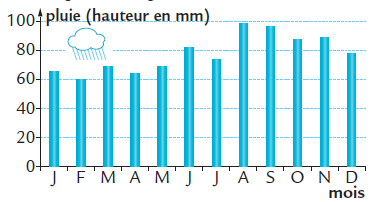 Vrai ou faux ?☐ D’après ce graphique, c’est au mois d’août qu’il a plu en plus grande quantité.☐ D’après ce graphique, il est tombé 60 mm de pluie au mois de février.Exercice 2 :On a demandé à 25 enfants quelle est leur couleur préférée.Les réponses ont été regroupées dans le tableau ci-dessous.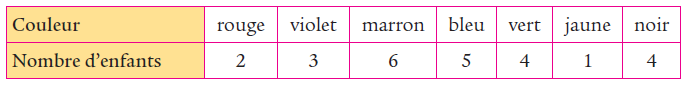 À l’aide d’un tableur on a obtenu les représentations suivantes :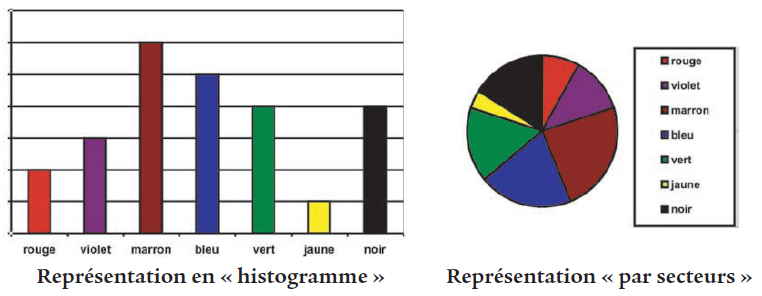 Laquelle est la représentation la mieux adaptée au classement des couleurs, de la plus choisie à la moins choisie ?Exercice 3 :Le tableau ci-dessous présente les élèves inscrits au cross du collège.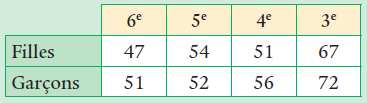 1. Combien y a-t-il de filles de 6e inscrites ?2. Compléter la phrase suivante : il y a 56…….3. Combien y a-t-il d’élèves de 3e inscrits ?Exercice 4 :Ce diagramme en bâtons décrit le mode de transport des élèves d’une classe de Sixième pour venir au collège.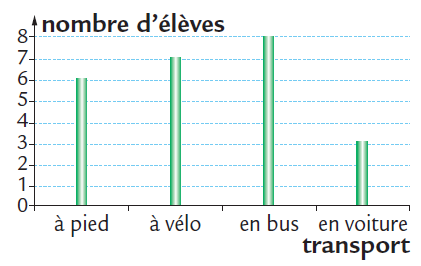 1. Quel est le moyen de transport le plus utilisé ?2. Combien d’élèves viennent à pied ? En voiture ?3. Combien y a-t-il d’élèves dans cette classe ?Exercice 5 :Des personnes ont répondu à la question : « Quel est votre genre de film préféré ? ».Les résultats sont représentés ci-dessous.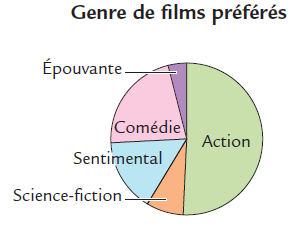 Vrai ou faux ?☐ 100 personnes ont été interrogées pour cette enquête.☐ Environ la moitié des personnes interrogées  préfèrent les films d’action.☐ Les personnes interrogées préférant le genre sentimental sont plus nombreuses que celles préférant la comédie.